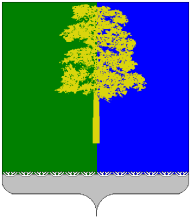 ХАНТЫ-МАНСИЙСКИЙ АВТОНОМНЫЙ ОКРУГ – ЮГРАДУМА КОНДИНСКОГО РАЙОНАРЕШЕНИЕО внесении изменений в решение Думы Кондинского района от 27 февраля 2017 года № 221 «О дополнительных гарантиях муниципальным служащим муниципального образования Кондинский район»В соответствии со статьей 23 Федерального закона от 02 марта 2007 года № 25-ФЗ «О муниципальной службе в Российской Федерации», пунктом 2 статьи 15 Закона Ханты-Мансийского автономного округа - Югры от 20 июля 2007 года № 113-оз «Об отдельных вопросах муниципальной службы       в Ханты-Мансийском автономном округе - Югре», статьей 46.1 Устава Кондинского района, Федеральным конституционным законом Российской Федерации от 21 марта 2014 года № 6 – ФКЗ «О принятии в Российскую Федерацию республики Крым  и образовании в составе Российской Федерации новых субъектов – Республики Крым и города федерального значения Севастополя», Постановлением Российской Федерации от 09 марта 2015 года № 207 «О применении на территориях Республики Крым и г.Севастополя законодательства Российской Федерации о лицензировании отдельных видов деятельности и законодательства Российской Федерации о защите прав юридических лиц и индивидуальных  предпринимателей при осуществлении государственного контроля (надзора), муниципального контроля», Дума Кондинского района решила:1.  Внести в решение Думы Кондинского района от 27 февраля 2017 года № 221 «О дополнительных гарантиях муниципальным служащим муниципального образования Кондинский район» (далее – решение) следующее изменение: в подпункте 1.4. пункта 1 статьи III приложения к решению после слов «проходил санаторно-курортное лечение» дополнить словами «либо копии уведомления об осуществлении медицинской деятельности без получения лицензии при прохождении санаторно-курортного лечения в учреждениях, расположенных на территориях Республики Крым и города Севастополя, в период с  01 января 2018 года по 01 января 2019 года».2. Обнародовать настоящее решение в соответствии с решением Думы Кондинского района от 27 февраля 2017 года № 215 «Об утверждении Порядка опубликования (обнародования) муниципальных правовых актов и другой информации органов местного самоуправления муниципального образования Кондинский район» и разместить на официальном сайте органов местного самоуправления Кондинского района.3. Настоящее решение вступает в силу после его обнародования, распространяется на правоотношения, возникшие с 01 января 2018 года.Контроль за выполнением настоящего решения возложить                на председателя Думы Кондинского района Ю.В. Гришаева и главу Кондинского района А.В. Дубовика в соответствии с их компетенцией.Председатель Думы Кондинского района			                   Ю.В. Гришаев                                Глава Кондинского района                                                                 А.В. Дубовикпгт. Междуреченский16 августа 2018 года№ 423